7 сынып Қазақстан тарихыПәні:Пәні:Қазақстан тарихыҚазақстан тарихыҚазақстан тарихыҚазақстан тарихыҚазақстан тарихыБөлім:Бөлім:7.2 Отарлау және ұлт-азаттық  күрес7.2 Отарлау және ұлт-азаттық  күрес7.2 Отарлау және ұлт-азаттық  күрес7.2 Отарлау және ұлт-азаттық  күрес7.2 Отарлау және ұлт-азаттық  күресПедагогтің аты-жөні:Педагогтің аты-жөні:Дуйсенова Ж.А.Дуйсенова Ж.А.Дуйсенова Ж.А.Дуйсенова Ж.А.Дуйсенова Ж.А.Күні:Күні:Сынып: 7Сынып: 7Қатысушылар саны: Қатысушылар саны: Қатыспағандар саны:Қатыспағандар саны:Қатыспағандар саны:Сабақтың тақырыбы:Сабақтың тақырыбы:Кенесары Қасымұлы бастаған ұлт-азаттық қозғалыс.Зерттеу сұрағы: Кенесары хан бастаған ұлт-азаттық күрес неліктен жалпы ұлттық сипатқа ие болды?Кенесары Қасымұлы бастаған ұлт-азаттық қозғалыс.Зерттеу сұрағы: Кенесары хан бастаған ұлт-азаттық күрес неліктен жалпы ұлттық сипатқа ие болды?Кенесары Қасымұлы бастаған ұлт-азаттық қозғалыс.Зерттеу сұрағы: Кенесары хан бастаған ұлт-азаттық күрес неліктен жалпы ұлттық сипатқа ие болды?Кенесары Қасымұлы бастаған ұлт-азаттық қозғалыс.Зерттеу сұрағы: Кенесары хан бастаған ұлт-азаттық күрес неліктен жалпы ұлттық сипатқа ие болды?Кенесары Қасымұлы бастаған ұлт-азаттық қозғалыс.Зерттеу сұрағы: Кенесары хан бастаған ұлт-азаттық күрес неліктен жалпы ұлттық сипатқа ие болды?Оқу бағдарламасына сәйкес оқыту мақсаты:Оқу бағдарламасына сәйкес оқыту мақсаты:7.3.1.5 халықтың отаршылдыққа қарсы ұлт-азаттық күресінің себеп-салдарын анықтау7.3.1.5 халықтың отаршылдыққа қарсы ұлт-азаттық күресінің себеп-салдарын анықтау7.3.1.5 халықтың отаршылдыққа қарсы ұлт-азаттық күресінің себеп-салдарын анықтау7.3.1.5 халықтың отаршылдыққа қарсы ұлт-азаттық күресінің себеп-салдарын анықтау7.3.1.5 халықтың отаршылдыққа қарсы ұлт-азаттық күресінің себеп-салдарын анықтау Сабақтың  мақсаты Сабақтың  мақсатыКенесары Қасымұлы бастаған ұлт-азаттық көтерілістің себеп-салдарын анықтап, тарихи маңызына баға береді.Кенесары Қасымұлы бастаған ұлт-азаттық көтерілістің себеп-салдарын анықтап, тарихи маңызына баға береді.Кенесары Қасымұлы бастаған ұлт-азаттық көтерілістің себеп-салдарын анықтап, тарихи маңызына баға береді.Кенесары Қасымұлы бастаған ұлт-азаттық көтерілістің себеп-салдарын анықтап, тарихи маңызына баға береді.Кенесары Қасымұлы бастаған ұлт-азаттық көтерілістің себеп-салдарын анықтап, тарихи маңызына баға береді.Сабақтың барысыСабақтың барысыСабақтың барысыСабақтың барысыСабақтың барысыСабақтың барысыСабақтың барысыСабақтың кезеңі//уақытыПедагогтің әрекетіПедагогтің әрекетіОқушының әрекетіОқушының әрекетіБағалауРесурстарҰйымдастыруӨткен білімді еске түсіруЖылулық шеңбері.Топқа бөлу: «Тойбастар» әдісіТақырыпты ашу. «Сұрақ жауап» әдісіӨткен тақырып бойынша сұрақтар қоюМ Сабақ тақырыбы мен оқу мақсаттары  таныстырылғаннан кейін бағалау критерийлеріне, тарихи концепт пен зерттеу сұрағына назар аударылады.Жылулық шеңбері.Топқа бөлу: «Тойбастар» әдісіТақырыпты ашу. «Сұрақ жауап» әдісіӨткен тақырып бойынша сұрақтар қоюМ Сабақ тақырыбы мен оқу мақсаттары  таныстырылғаннан кейін бағалау критерийлеріне, тарихи концепт пен зерттеу сұрағына назар аударылады.Оқушылар бір біріне сәттілік тілейді.Қоржыннан таңдаған конфет бойынша топқа бөлінедіОқушылар жауаптары арқылы жаңа тақырыпқа көшуОқушылар бір біріне сәттілік тілейді.Қоржыннан таңдаған конфет бойынша топқа бөлінедіОқушылар жауаптары арқылы жаңа тақырыпқа көшумадақтаужылулық шеңбері: 1 тыс изображений найдено в Яндекс.Картинках (yandex.kz) 1слайд2 -3 слайд4 слайд5 слайдЖаңа білімЗерттеу және талдау1-тапсырма.  Топпен жұмыс.1-топ: КЕНЕСАРЫ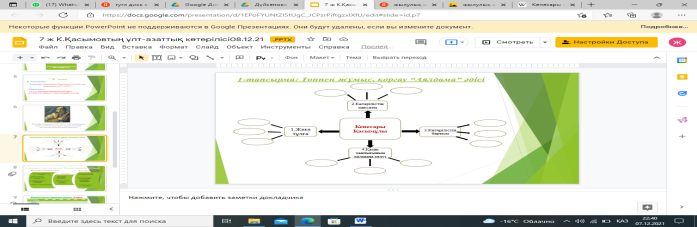 2-топ: СЫРЫМ3-топ: ИСАТАЙ4-топ: МАХАМБЕТ2-тапсырма. Жұппен жұмыс. «Венн диаграмасы»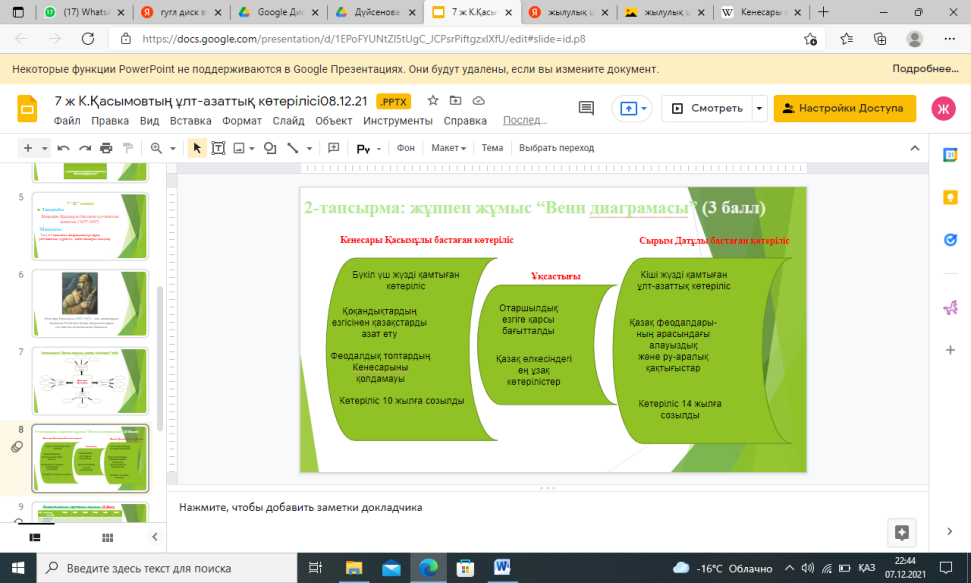 3-тапсырма.  Жеке жұмыс «Семантикалық карта»  Бағалау парағы бойынша оқушылардың алған балдарымен бағалау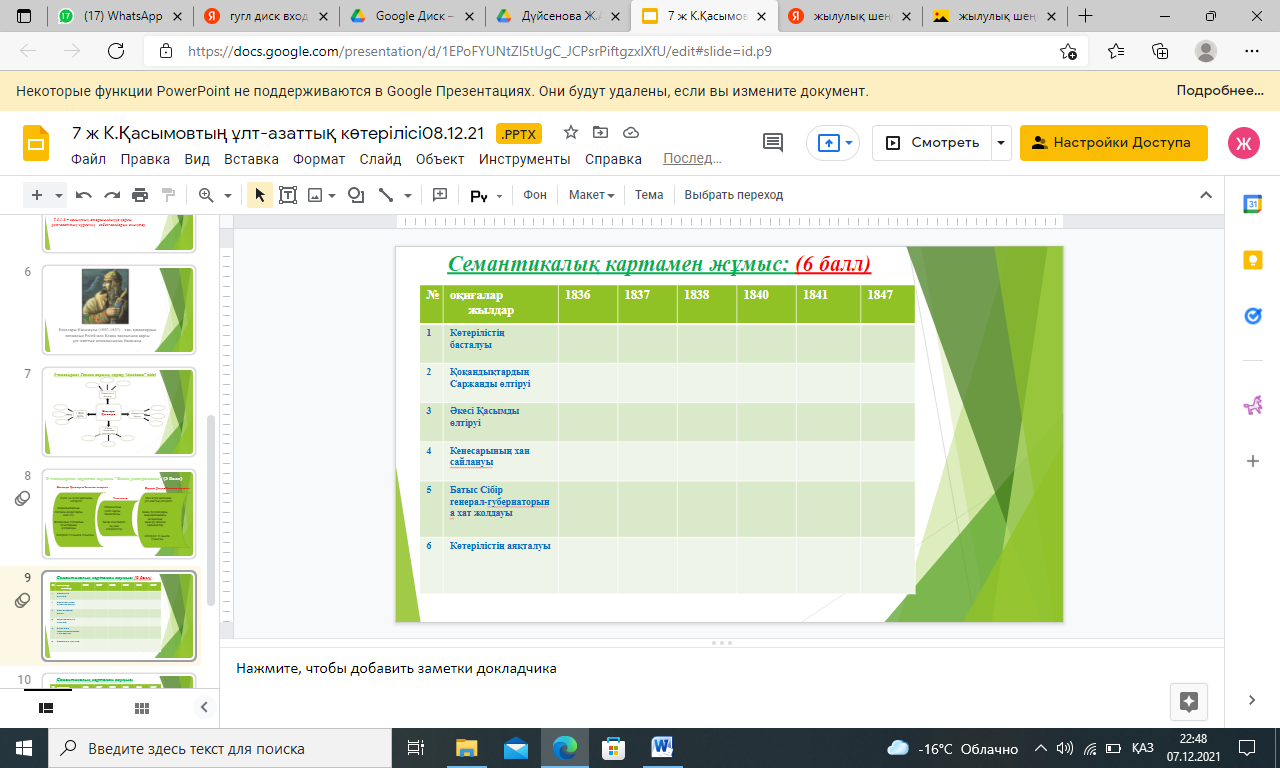 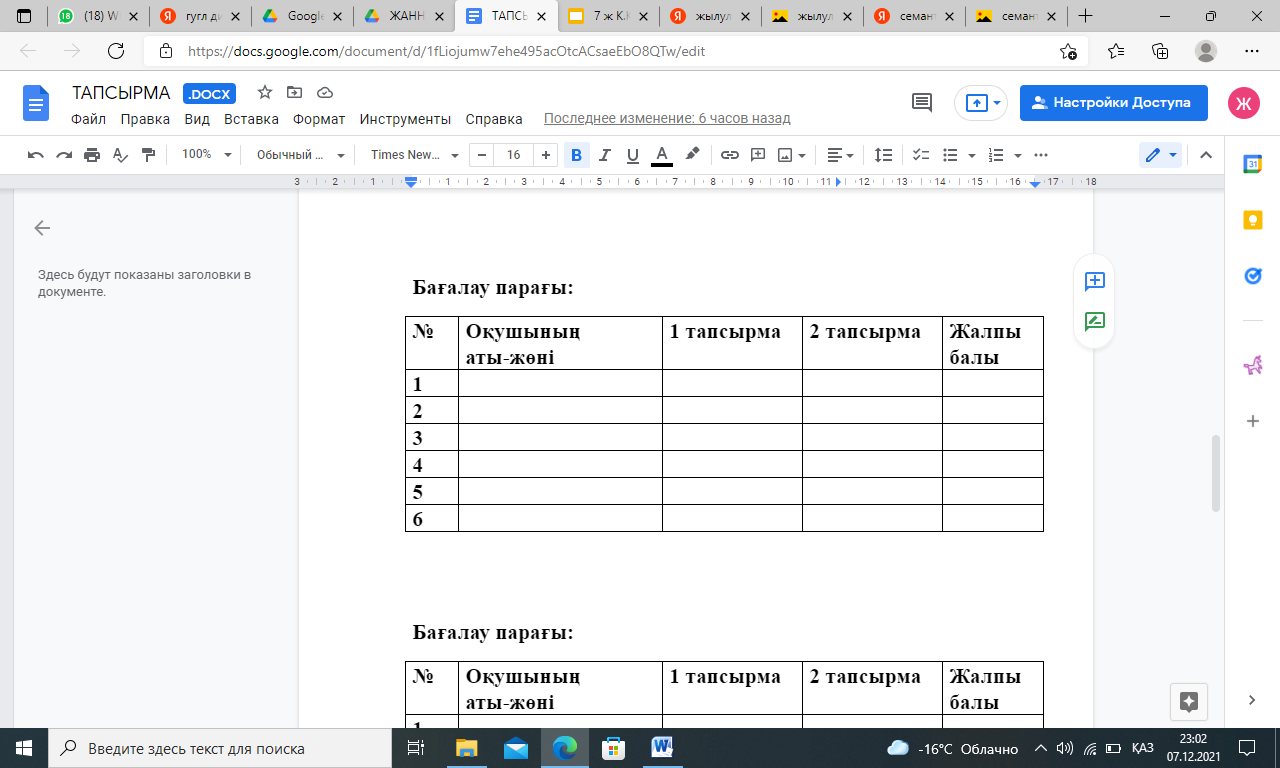 Зерттеу және талдау1-тапсырма.  Топпен жұмыс.1-топ: КЕНЕСАРЫ2-топ: СЫРЫМ3-топ: ИСАТАЙ4-топ: МАХАМБЕТ2-тапсырма. Жұппен жұмыс. «Венн диаграмасы»3-тапсырма.  Жеке жұмыс «Семантикалық карта»  Бағалау парағы бойынша оқушылардың алған балдарымен бағалауМәтінмен жұмысДескриптор:Кенесары туралы мәтінмен танысып, сипаттайды;Дескриптор: Сырым мен Кенесары көтерілісін венн диаграмасы бойынша талдайды;Дескриптор:- Жылдарды оқиғаларын сәйкестендіреді;Дескриптор:- Оқушыларды бағалайды;Мәтінмен жұмысДескриптор:Кенесары туралы мәтінмен танысып, сипаттайды;Дескриптор: Сырым мен Кенесары көтерілісін венн диаграмасы бойынша талдайды;Дескриптор:- Жылдарды оқиғаларын сәйкестендіреді;Дескриптор:- Оқушыларды бағалайды;ҚБ Мұғалім оқушылар жауабын мұқият тыңдап балмен бағалап отырады Балмен бағаланадыКері байланыс. Мұғалімнің кері байланыс беруі.  Постер құрауhttps://kk.wikipedia.org/wiki/Кенесары_ханҚабылдинов З.Е.8 сынып. Қазақстан тарихы. Хрестоматия. Атамұра, 2012Бағалау парағыКері байланыс«ҚҚҚ» әдісіҚ – Қиын болдыҚ – Қызықты болдыҚ – Құнды болды«ҚҚҚ» әдісіҚ – Қиын болдыҚ – Қызықты болдыҚ – Құнды болдыТақырып бойынша не қиын, не қызық,  не құнды болғанын  жазады Тақырып бойынша не қиын, не қызық,  не құнды болғанын  жазады Оқушылар мұғалімге кері байланыс береді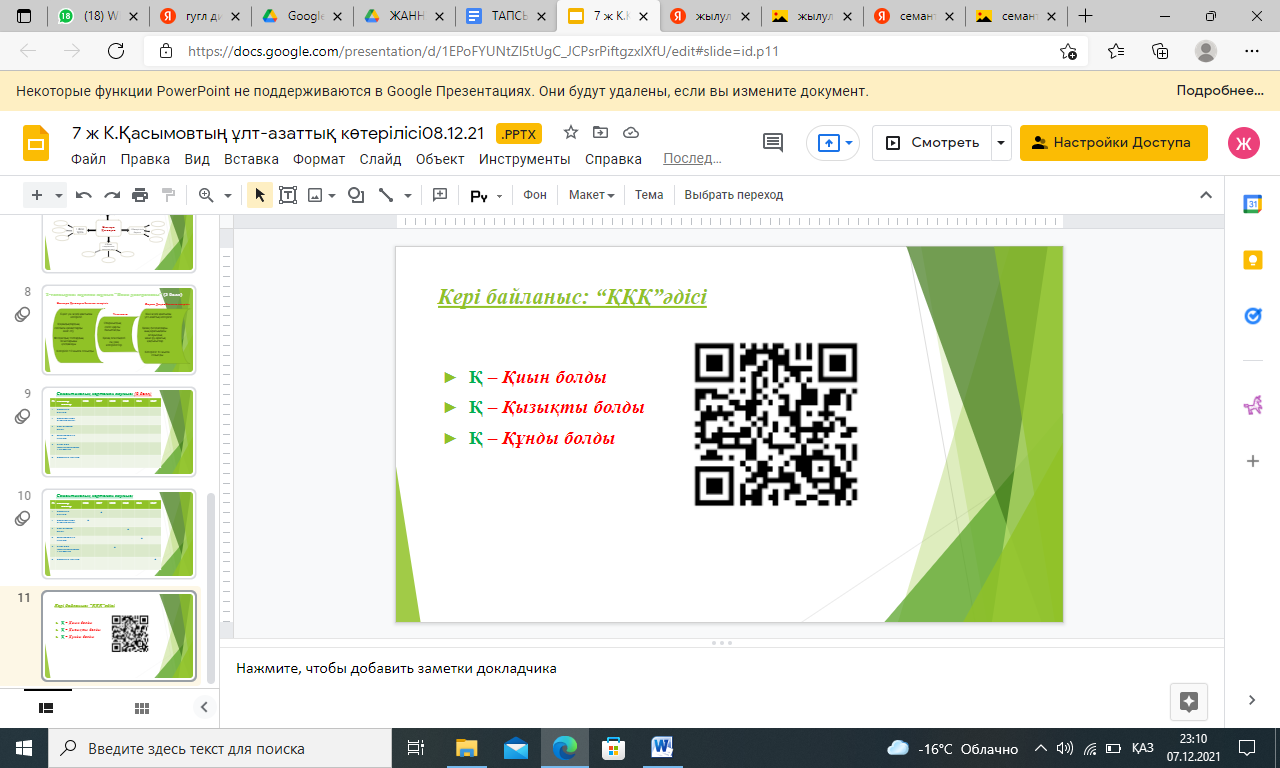 